Муниципальное бюджетное дошкольное образовательное учреждение муниципального образования город Краснодар«Центр развития ребенка – детский сад № 232»Конспект НОД по коллективной аппликации на тему "Вечный огонь"Составитель конспекта: Воспитатель гр. № 7 Завадская Н.К. г.Краснодар 2024Аппликация «Вечный огонь»Тема НОД: «Вечный огонь»ЗадачиОбучающая: знакомство с памятниками, обелисками поставленными в честь великой отечественной войны, научить понимать и объяснять их значение, воспитывать чувства гордости за свой народ, армию, желание защищать свою страну
Развивающая: развивать представление об обелиске «Вечный огонь», развивать речь, мышление, поддерживать инициативу детей.
Воспитательная: воспитание уважения к защитникам Родины на основе ярких впечатлений, конкретных исторических фактов доступных детям и вызывающих у них сильные эмоции, гордость за свой народ, любовь к Родине. Развивать умение детей участвовать в общей работе, старательно выполнять свою долю труда, распределять разную по содержанию работу между собой, умение договариваться, помогать друг другу. Воспитывать доброжелательность, отзывчивость, взаимопомощь, коллективизм; желание участвовать в коллективной деятельности наравне со всеми, радоваться результатам коллективной работы.Предварительная работа: рассматривание иллюстраций с вечным огнем, чтение рассказа В. Богомолова "Вечный огонь". Во время НОД стихи о войне, героях, Дне Победы; участие в конкурсах посвященных Дню Победы, подготовка ко Дню Победы, чтение произведений для детей о ВОВ: стихотворения, рассказы; прослушивание песен о войне, героях и дне Победы.Оборудование: ножницы,  клей.Раздаточный материал:  цветная бумага,  клей, кисточки, салфетки, плакат с изображением чаши для огня в форме звезды и цветами.Ход деятельности:Организационный момент.Уже давно закончилась война,Она  несла лишь горести и беды.Сегодня отмечает вся странаВеликий, славный  праздник –День Победы!Победа так была нам всем нужна,Чтоб звонко птицы в вышине запели,Чтобы могла смеяться детвора,Цветы цвели, и травы зеленели.Как много жизней унесла война!Об этом свято помнят ветераныИ в праздник надевают ордена,Ведь День Победы –Праздник самый главный. (М.Сидоров)Воспитатель: Скоро, вся страна будет отмечать самый любимый праздник в нашей стране –День Победы, праздник мира, праздник жизни. На Красной площади в честь ветеранов пройдет военный парад Что изображено на картинке? 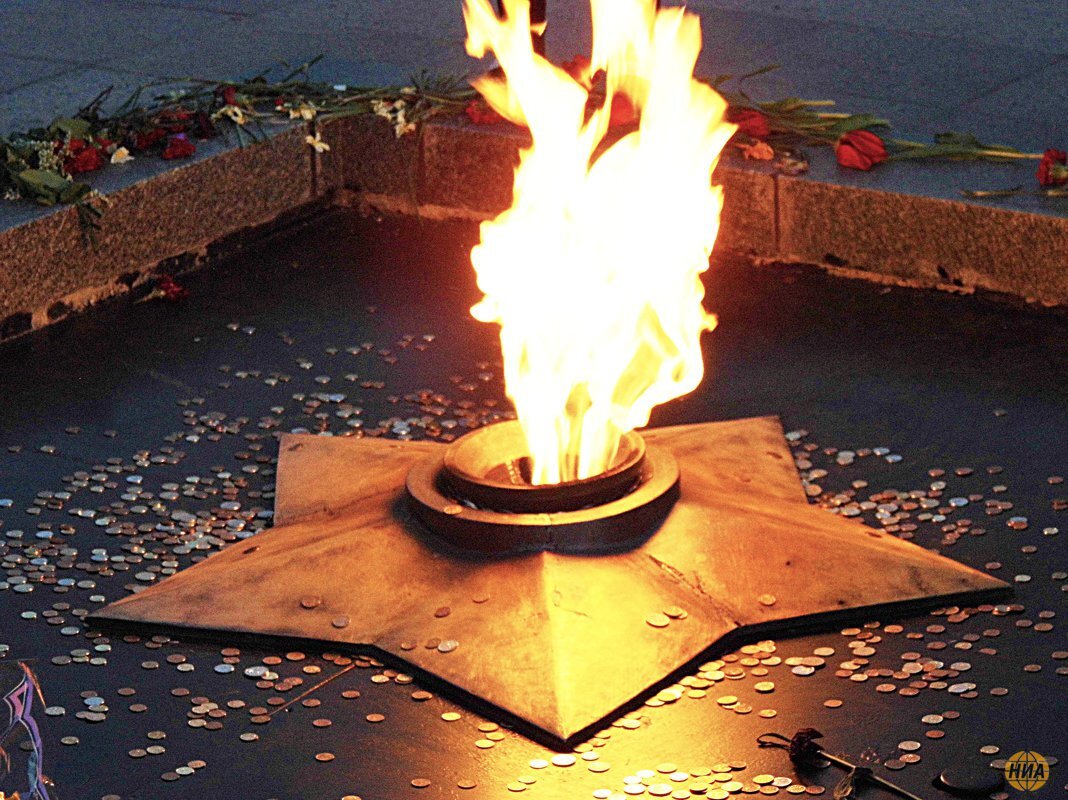 Ответы детей:(Огонь)Воспитатель: верно он называется «Вечный огонь» – это памятник павшим в Великой Отечественной Войне воинам. Он горит и днём и ночью, и в лютый мороз, и в летнюю жару. Огонь никогда не гаснет, как не гаснет память о наших погибших солдатах. . Многие люди 9 мая пойдут к вечному огню, чтобы почтить память героев сражавшихся за нашу Родину. 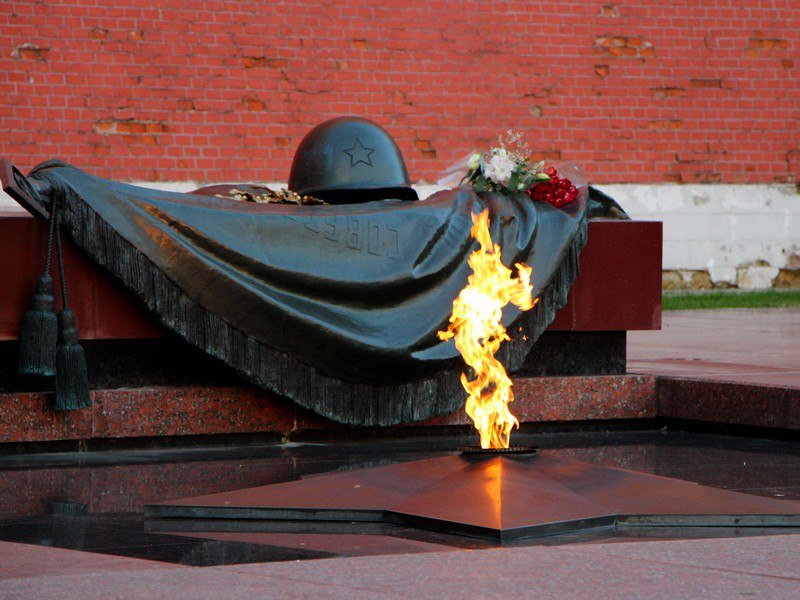  Воспитатель: читает стихотворение Д. Чибисова "Вечный огонь" 1. Над могилой в тихом парке  Расцвели тюльпаны ярко  Вечно тут огонь горит  Тут солдат советский спит  2. Мы склонились низко, низко  У подножья обелиска  Наш венок расцвёл на нём  Жарким пламенным огнём  3. Мир солдаты защищали  Жизнь они за нас отдали  Сохраним в сердцах своих  Память светлую о них.  Воспитатель. О чем говорится в стихотворении?  ( говориться о вечном огне, о солдатах, которые защищали мир). Воспитатель показывает видеосюжет возложение венков к Вечному огню и фотографии Вечного Огня в нашем городе Краснодаре. 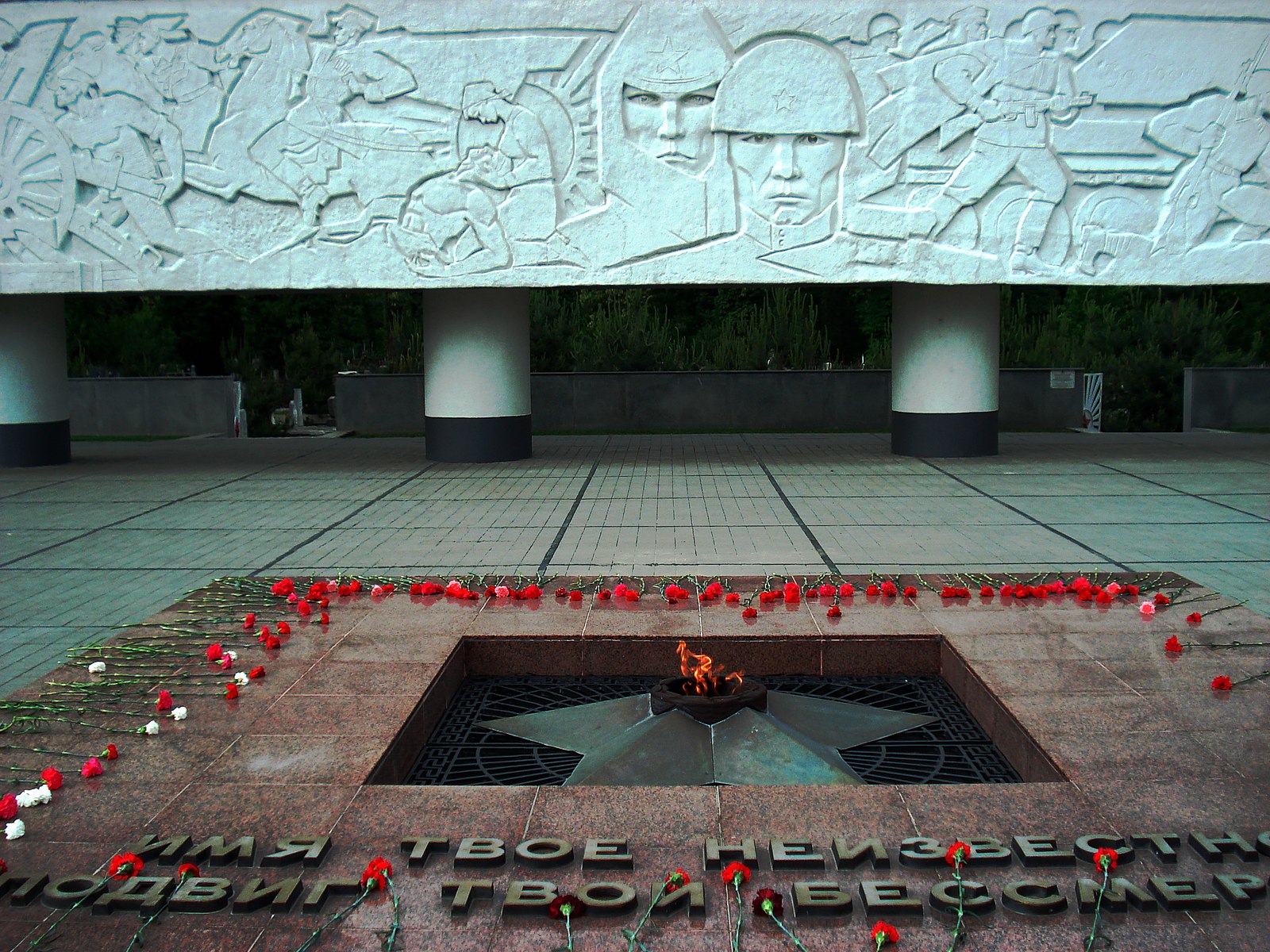 Как вы думаете, почему Вечный огонь горит всегда? Чтобы он согревал души людей, которые остались в живых и чтобы мы всегда помнили о героях погибших во время войны. 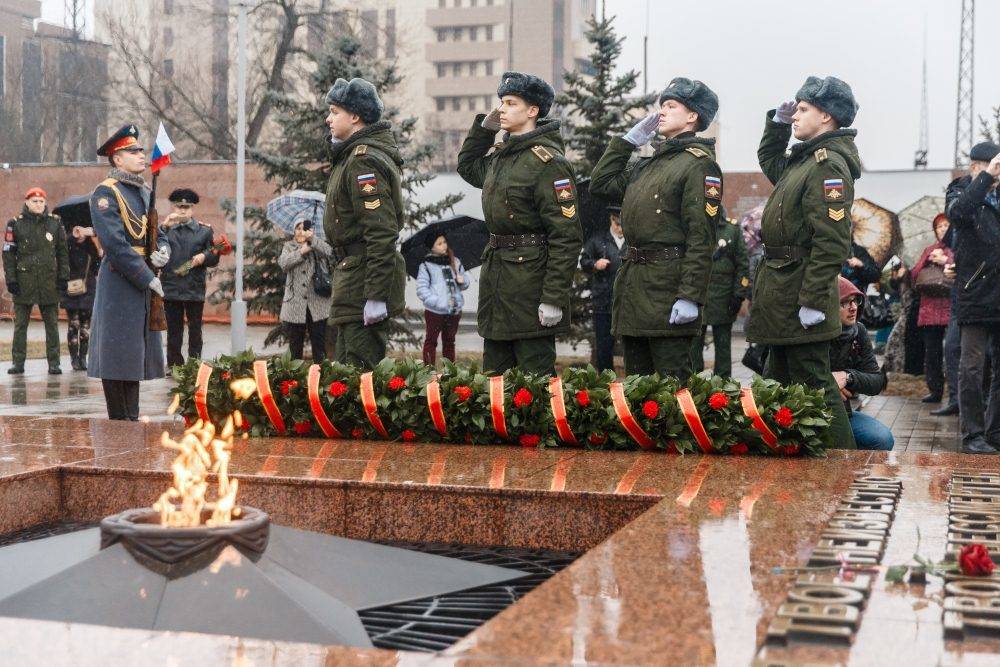 С сегодня мы с вами на нашем занятии изготовим плакат Вечный огонь2. Основная частьПрежде чем приступить к работе, давайте вспомним правила работы с ножницами.-Ножницы надо класть кольцами к себе;- Следить за движением лезвий во время резания;-Не оставлять ножницы раскрытыми;-Не подносить ножницы к лицу.Правила безопасности во время работы вы знаете, пришло время размять наши пальчики.Физкультминутка (пальчиковая гимнастика)  Бойцы-молодцы  Пальцы эти - все бойцы, удалые молодцы. (Растопырить пальцы, потом сжать их в кулак)  Два больших и крепких малых и солдат в боях бывалых. (Приподнять два больших пальца, другие крепко прижать к столу.)  Два гвардейца-храбреца! (Приподнять указательные пальцы, другие крепко прижать к столу.)  Два сметливых молодца! (Приподнять средние пальцы, другие крепко прижать к столу.)  Два героя безымянных, но в работе очень рьяных! (приподнять безымянные пальцы, другие крепко прижать к столу.)  Два мизинца-коротышки - очень славные мальчишки! (Приподнять мизинцы, хлопнуть ладонями по столу). Воспитатель:  На нашей плакате мы изобразим Вечный огонь с цветами.Для работы нам понадобится: цветная бумага, ножницы, карандаш, клей.Начнем мы с того, что на цветной бумаге красного, оранжевого и желтого цвета (на выбор) мы обведем карандашом каждый свою ладошку,2-3 человека вырезает ладошки белого цвета и кружки это будут голуби затем дети аккуратно вырезывают ладошкиДети приклеивают свои ладошки в центр чаши, а  из белых ладошек делают голубей и приклеивают их в верхней части плаката.Воспитатель с детьми вешает плакат на стену.
Праздник 9 Мая стал священным для каждого из нас. Мы все должны помнить о прошлом и благодарить старшее поколение за Великую Победу.Героям Победы - спасибо!Спасибо героям, Спасибо солдатам,Что мир подарили, Тогда - в сорок пятом!Вы кровью и потом Добыли Победу.Вы молоды были, Сейчас - уже деды.Мы эту победу -  Вовек не забудем!Пусть мирное солнце. Сияет всем людям!Пусть счастье и радость Живут на планете!Ведь мир очень нужен -  И взрослым, и детям!(Ольга Маслова)  А теперь давайте послушаем песню «День Победы» (сл. В. Харитонова, муз. Д. Тухманова )- Посмотрите, какой у нас получился огонь. Потому, что каждый из вас внёс свою частичку памяти и души в пламя этого огня.